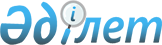 О внесении изменений в решение Жанакорганского районного маслихата №611 от 30 декабря 2020 года "О бюджете сельского округа Томенарык на 2021-2023 годы"
					
			С истёкшим сроком
			
			
		
					Решение Жанакорганского районного маслихата Кызылординской области от 25 марта 2021 года № 34. Зарегистрировано Департаментом юстиции Кызылординской области 2 апреля 2021 года № 8273. Прекращено действие в связи с истечением срока
      В соответствии с пунктом 2 статьи 109-1 кодекса Республики Казахстан от 4 декабря 2008 года "Бюджетный кодекс Республики Казахстан", пунктом 2-7 статьи 6 Закона Республики Казахстан от 23 января 2001 года "О местном государственном управлении и самоуправлении в Республике Казахстан", Жанакорганский районный маслихат РЕШИЛ:
      1. Внести в решение Жанакорганского районного маслихата от 30 декабря 2020 года № 611 "О бюджете сельского округа Томенарык на 2021-2023 годы" (зарегистрировано в Реестре государственной регистрации нормативных правовых актов за номером 8126, опубликовано в этолонном контрольном банке нормативных правовых актов Республики Казахстан от 20 января 2021 года) следующие изменения:
      пункт 1 изложить в новой редакции:
      "1. Утвердить бюджет сельского округа Томенарык на 2021-2023 годы согласно приложениям 1, 2 и 3 соответственно, в том числе на 2021 год в следующем объеме:
      1) доходы – 82 110 тысяч тенге, в том числе:
      налоговые поступления – 4 374 тысяч тенге;
      неналоговые поступления – 125 тысяч тенге;
      поступления от продаж основного капитала – 0;
      поступления трансфертов – 77 611 тысяч тенге;
      2) затраты – 84 336,7 тысяч тенге;
      3) чистое бюджетное кредитование – 0:
      бюджетные кредиты – 0;
      погашение бюджетных кредитов – 0;
      4) сальдо по операциям с финансовыми активами – 0:
      приобретение финансовых активов – 0;
      поступления от продаж финансовых активов государства – 0;
      5) дефицит (профицит) бюджета – - 2226,7 тысяч тенге;
      6) финансирование дефицита (использование профицита) бюджета – 2226,7 тысяч тенге:
      поступление займов – 0;
      погашение займов – 0;
      используемые остатки бюджетных средств – 2 226,7 тысяч тенге.".
      Приложение 1 указанного решения изложить в новой редакции согласно приложению к настоящему решению.
      2. Настоящее решение вводится в действие с 1 января 2021 года и подлежит официальному опубликованию. Бюджет сельского округа Томенарык на 2021 год
					© 2012. РГП на ПХВ «Институт законодательства и правовой информации Республики Казахстан» Министерства юстиции Республики Казахстан
				
      Председатель внеочередной IІI сессии Жанакорганского районного маслихата 

М. Балкожаев

      Секретарь Жанакорганского районного маслихата 

Г. Сопбеков
Приложение к решению
Жанакорганского районного маслихата
от 25 марта 2021 года № 34Приложение 1 к решению
Жанакорганского районного маслихата
от 30 декабря 2020 года № 611
Категория
Категория
Категория
Категория
Сумма, тысяч тенге
Класс
Класс
Класс
Сумма, тысяч тенге
Подкласс
Подкласс
Сумма, тысяч тенге
Наименование
Сумма, тысяч тенге
1. Доходы
82 110
1
Налоговые поступления
4 374
04
Hалоги на собственность
4 374
1
Hалоги на имущество
144
3
Земельный налог
241
4
Hалог на транспортные средства
3 989
2
Неналоговые поступления
125
01
Доходы от государоственной собственности
125
5
Доходы от аренды имущества, находящегося в государственной собственности
125
4
Поступления трансфертов 
77 611
02
Трансферты из вышестоящих органов государственного управления
77 611
3
Трансферты из районного (города областного значения) бюджета
77 611
Функциональная группа 
Функциональная группа 
Функциональная группа 
Функциональная группа 
Сумма, тысяч тенге
Администраторы бюджетных программ 
Администраторы бюджетных программ 
Администраторы бюджетных программ 
Сумма, тысяч тенге
Программа 
Программа 
Сумма, тысяч тенге
Наименование
Сумма, тысяч тенге
II. Расходы
84 336,7
1
Государственные услуги общего характера
34 168,8
124
Аппарат акима города районного значения, села, поселка, сельского округа
34 168,8
001
Услуги по обеспечению деятельности акима города районного значения, села, поселка, сельского округа
29 518,8
022
Капитальные расходы государственного органа
4 650
6
Социальная помощь и социальное обеспечение
5 898
Социальная помощь
5 898
124
Аппарат акима города районного значения, села, поселка, сельского округа
5 898
003
Оказание социальной помощи нуждающимся гражданам на дому
5 898
7
Жилищно-коммунальное хозяйство
14 190
124
Аппарат акима города районного значения, села, поселка, сельского округа
14 190
008
Освещение улиц в населенных пунктах
1 250
009
Обеспечение санитарии населенных пунктов
273
011
Благоустройство и озеленение населенных пунктов
12 667
8
Культура, спорт, туризм и информационное пространство
14 276
124
Аппарат акима города районного значения, села, поселка, сельского округа
14 021
006
Поддержка культурно-досуговой работы на местном уровне
14 021
124
Аппарат акима города районного значения, села, поселка, сельского округа
255
028
Реализация физкультурно-оздоровительных и спортивных мероприятий на местном уровне
255
12
Транспорт и коммуникация
5 083
124
Аппарат акима города районного значения, села, поселка, сельского округа
5 083
013
Обеспечение функционирования автомобильных дорог в городах районного значения, селах, поселках, сельских округах
5 083
13
Прочие
9 842
124
Аппарат акима города районного значения, села, поселка, сельского округа
9 842
040
Реализация мероприятий по решению обустройства сельских поселений для реализации мероприятий по экономическому развитию регионов в рамках Государственной программы регионального развития до 2025 года.
9 842
15
Трансферты
878,9
124
Аппарат акима города районного значения, села, поселка, сельского округа
878,9
048
Возврат неиспользованных (недоиспользованных) целевых трансфертов
878,9
3.Чистое бюджетное кредитование
0
4. Сальдо по операциям с финансовыми активами
0
5. Дефицит (профицит) бюджета
-2 226,7
6. Финансирование дефицита (использование профицита) бюджета
2 226,7
8
Используемые остатки бюджетных средств
2 226,7
01
Остатки средств бюджета
2 226,7
1
Свободные остатки бюджетных средств
2 226,7